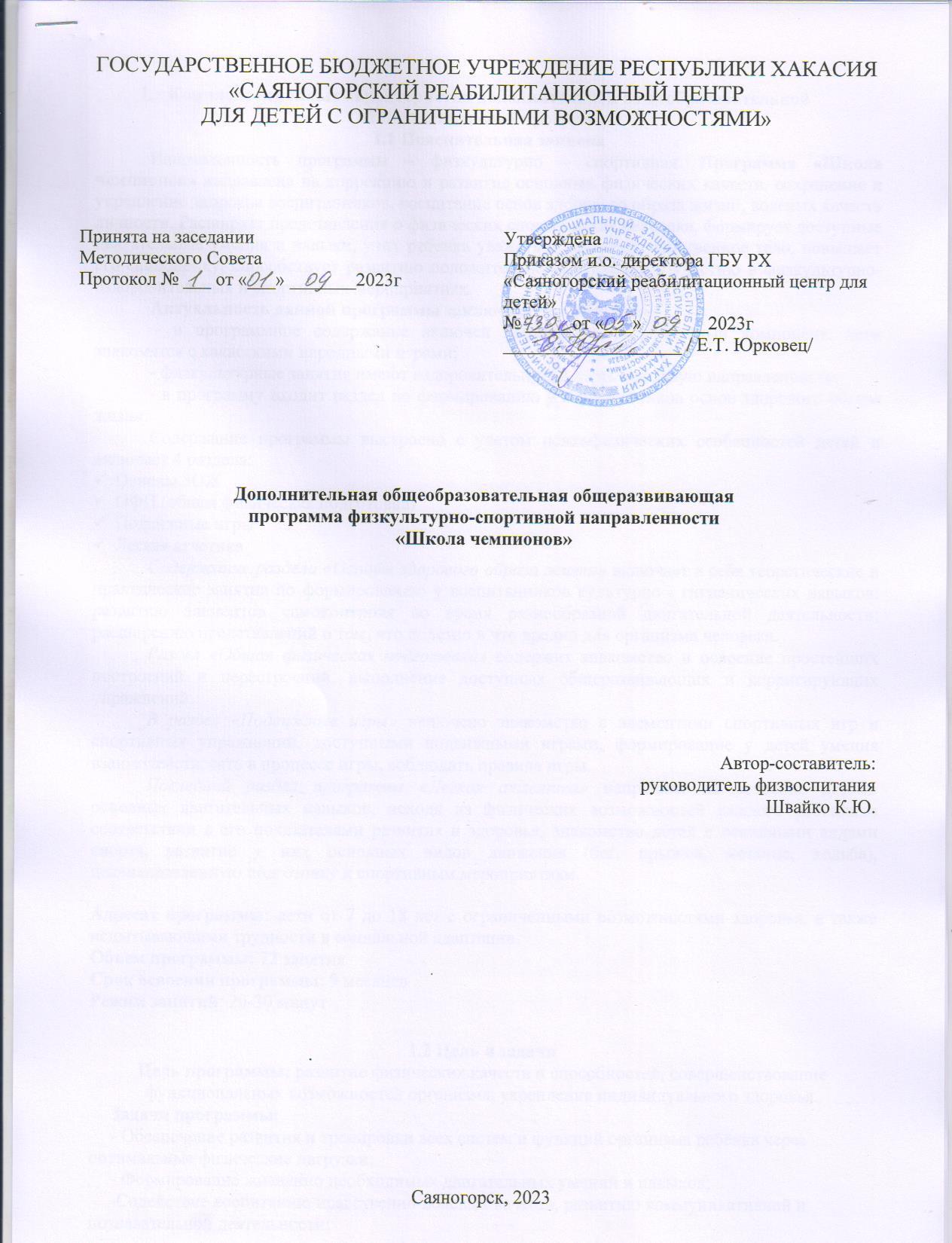 Комплекс основных характеристик дополнительной общеобразовательной общеразвивающей программы1.1 Пояснительная запискаНаправленность программы – физкультурно – спортивная. Программа «Школа чемпионов» направлена на коррекцию и развитие основных физических качеств, сохранение и укрепление здоровья воспитанников, воспитание основ здорового образа жизни, волевых качеств личности. Расширяет представления о физических способностях человека, формирует доступные двигательные умения и навыки, учит ребенка уважать и развивать собственное тело, повышает его самооценку, способствует развитию положительной мотивации к участию в физкультурно-оздоровительных и спортивных мероприятиях. Актуальность данной программы заключается в том, что: - в программное содержание включен национально-региональный компонент: дети знакомятся с хакасскими народными играми; - физкультурные занятия имеют оздоровительную и коррекционную направленность; - в программу входит раздел по формированию у воспитанников основ здорового образа жизни. Содержание программы выстроено с учетом психофизических особенностей детей и включает 4 раздела: Основы ЗОЖ ОФП (общая физическая подготовка) Подвижные игры Легкая атлетикаСодержание раздела «Основы здорового образа жизни» включает в себя теоретические и практические занятия по формированию у воспитанников культурно - гигиенических навыков; развитию элементов самоконтроля во время разнообразной двигательной деятельности; расширению представлений о том, что полезно и что вредно для организма человека. Раздел «Общая физическая подготовка» содержит знакомство и освоение простейших построений и перестроений, выполнение доступных общеразвивающих и корригирующих упражнений. В раздел «Подвижные игры» включено знакомство с элементами спортивных игр и спортивных упражнений, доступными подвижными играми, формирование у детей умения взаимодействовать в процессе игры, соблюдать правила игры. Последний раздел программы «Легкая атлетика» направлен на освоение детьми основных двигательных навыков, исходя из физических возможностей каждого ребенка в соответствии с его показателями развития и здоровья, знакомство детей с основными видами спорта, развитие у них основных видов движения (бег, прыжки, метание, ходьба), целенаправленную подготовку к спортивным мероприятиям.Адресат программы: дети от 7 до 18 лет с ограниченными возможностями здоровья, а также испытывающими трудности в социальной адаптации.Объем программы: 72 занятияСрок освоения программы: 9 месяцевРежим занятий: 20-30 минут1.2 Цель и задачи
Цель программы: развитие физических качеств и способностей, совершенствование функциональных возможностей организма, укрепление индивидуального здоровья.Задачи программы:- Обеспечение развития и тренировки всех систем и функций организма ребёнка через оптимальные физические нагрузки;- Формирование жизненно необходимых двигательных умений и навыков;-Содействие воспитанию нравственно-волевых качеств, развитию коммуникативной и познавательной деятельности;-Воспитание бережного отношения к своему здоровью, формирование потребности в систематических занятиях физическими упражнениями, устойчивой мотивации к здоровому образу жизни.Формы и методы работыОсвоение программы организуется через: занятия в тренажерном зале, теоретические занятия (беседы, показ упражнений), утреннюю гимнастику, физкультурные занятия на спортплощадке, спортивные и подвижные игры на прогулках, Дни здоровья, физминутки и динамические паузы, эстафеты, олимпиады, физкультурно-оздоровительные мероприятия. Используемые методы: словесный (объяснение, беседа, устное изложение, инструктаж); наглядный (показ видеоматериалов, иллюстраций, демонстрация приемов выполнения упражнений, игровых действий и др.); практический (выполнение упражнений, движений, игры). Типы занятий: Изучение нового материала.Совершенствование и закрепление знаний.Самостоятельное применение полученных знаний и навыков.Комбинированный.Диагностический.Тренировочный.1.3 Содержание программыПрограмма предусматривает несколько видов контроля:Предварительный (устное собеседование с целью получения сведений об исходном уровне умений воспитанников);Периодический (контроль выполнения упражнений в процессе проведения занятий в виде наблюдений);Итоговый.Основы ЗОЖ. Знакомство с правилами безопасности при выполнении физических упражнений. Беседы о пользе физических упражнений: «Движение – это жизнь», «Солнце, воздух и вода – наши лучшие друзья», «Отдыхаем и здоровье укрепляем». Соблюдение правил безопасности при выполнении физических упражнений. Подвижные игры. Учить ориентироваться в пространстве спортивной площадки. Знакомство с подвижными играми: «Бегите ко мне», «Сбей кеглю», «Попади в круг». Физическая подготовка. Занятия на спортивных тренажерах. Формировать навыки построения в шеренгу. Учить выполнять команды взрослого. Общеразвивающие и корригирующие упражнения. Учить выполнять движения руками в исходных положениях («стоя», «сидя»): вперед, в стороны, вверх, вниз. Учить выполнять движения головой: наклоны вперед (назад, в стороны), повороты, круговые движения. Знакомство с дыхательными упражнениями (выполнение упражнений). Легкая атлетика Учить ходить с остановкой, поворотом. Учить метать мяч вдаль двумя руками. Учить бегать по сигналу в указанное место, с изменением темпа. Учить ползать на четвереньках по прямой. Учить подлезать под дугу. Учить прыгать с продвижением вперед.1.4 Планируемые результатыПовышение реабилитационного потенциала детей с ОВЗ через коррекцию физического развития. Развитие и поддержание интереса занятиями адаптивной физкультурой как образа жизни. Восприятие собственного тела, осознание своих физических возможностей и ограничений. Соотнесение самочувствия с настроением, собственной активностью, самостоятельностью и независимостью. Освоение доступных видов физкультурно-спортивной деятельности.Анализ и оценка выполнения движений способствуют сознательному выполнению физических упражнений. Правильность выполнения оценивается путём наблюдения и указаний, анализа в процессе занятия. Наблюдение выявляет общее физическое развитие ребенка, качество заботы ребенка о своем здоровье, двигательную и физическую активность, качество знаний правил здорового образа жизни и способность их реализации.Формами подведения итогов реализации программы являются: 
- наблюдение за ребенком в процессе занятий; 
- проверка выполнения отдельных упражнений; 
- выполнение установленных для каждого индивидуально заданий.2. Комплекс организационно – педагогических условий2.1 Календарный учебный графикЗаполняется в соответствии с диагнозами детей2.2 Ресурсное обеспечение программыПрограмма содержит в себе не только комплекс мероприятий и упражнений, направленных на устранение и профилактику данных нарушений в общем развитии детей, но и на укрепление опорно-двигательного аппарата в целом. Материал курса могут проходить не только дети, имеющие отклонения в здоровье, но и желающие улучшить свои физические показатели и приобрести дополнительные знания в области физической культуры.Используются такие методы как: словесный, практический метод и метод наглядного восприятия. В практической части занятий целесообразным является использование различных способов выполнения упражнений (поточный, поочередный и одновременный). Основными формами организации занятий в целом являются: групповая, индивидуальная.Упражнения лечебной физической культуры дают результаты только тогда, когда они проводятся систематически, длительно и беспрерывно.  Выполнять их необходимо в соответствии с методическими указаниями. Неправильное положение тела или неверное выполнение движений часто переносит нагрузку с мышц, которые необходимо тренировать, на другие мышечные группы.Общеразвивающие упражнения и упражнения дыхательной гимнастики, упражнения на координацию движений, на выработку навыка правильной осанки применяют независимо от индивидуальных особенностей развития ребенка. Но при проведении занятий необходимо учитывать функциональные возможности организма учащихся, потому что в группе могут быть ученики различной физической подготовленности и физического развития. Поэтому с целью правильного дозирования нагрузки следует применять индивидуальный и дифференцированный подход.Материально – техническое обеспечение: Скамейка гимнастическая Мячи волейбольные, баскетбольные, футбольныеГантели Маты гимнастические Кегли Сетка в/б, корзина б/б Скакалки  Обручи Палки гимнастические Теннисный инвентарь в комплекте Бадминтонные наборы в комплекте Спортивные тренажеры.3. Список литературыБолонов Г.П., «Физическое воспитание в системе коррекционно-развивающего обучения», М.: ТЦ «Сфера», 2003 год;Велитченко В.К., «Физкультура для ослабленных детей»,  М.: Терра-спорт, 2000 год;Дубровский В.И., «Лечебная физическая культура», М.: Владос, 2004 год;Каштанова Г.В.,  Мамаева Е.Г., «Лечебная физкультура и массаж. Методика оздоровления  детей младшего школьного возраста», Практическое пособие, 2002 год;Кириллов А.И., «Сколиоз: эффективное лечение и профилактика»  М.; АСТ; СПб.: Сова; Владимир:ВКТ,2008 год;Красикова И.С. «Осанка: Воспитание правильной осанки. Лечение нарушений осанки», 3-е изд.-СПб.:КОРОНА-Век,2007 год;Ловейко И.Д., «Формирование осанки у школьников» (пособие для учителей и школьных врачей). М.: Просвещение, 1970 год;Мачинский В.И., «Гимнастика, исправляющая осанку»; М., 1984 год;Милюкова И.В., Евдокимова Т.А., «Лечебная гимнастика при нарушении осанки у детей», М.: «Эксмо», 2003 год;Минаев Б.Н., Шиян Б.М., «Основы методики физического воспитания школьников», Москва, «Просвещение», 1989 год;Николайчук Л.В., Николайчук Э.В., «Остеохондроз, сколиоз, плоскостопие», Минск: Книжный Дом, 2004 год;«Примерные программы начального общего образования по физической культуре» (2006 г);Страковская В.Л., «300 подвижных игр для оздоровления детей от 1года до 14 лет», М.: Новая школа, 1994 год;Халемский Г.А., «Физическое воспитание детей со сколиозом и нарушением осанки», министерство образования Российской Федерации, управление социального образования, Москва, ЭНАС, 2001 год;Халемский Г.А., «Коррекция нарушений осанки у школьников», методические рекомендации, Санкт-Петербург, «Детство-пресс», 2001 год;Шестопалов С.В., «Физические упражнения», Ростов-на-Дону: Проф-пресс, 2001 год.Приложение 1Тематическое планирование дополнительной общеобразовательнойобщеразвивающей программы «Школа чемпионов»физкультурно-спортивной направленности№Названия разделов программыКоличество занятий1Основы ЗОЖ132ОФП (общая физическая подготовка)183Подвижные игры214Легкая атлетика20Итого:72МесяцРаздел программы/Тема занятияКоличество занятийКоличество занятийМесяцРаздел программы/Тема занятияТеория/чПрактика/чСентябрьОсновы ЗОЖ Знакомство с правилами безопасности при выполнении физических упражнений2СентябрьПодвижные игры 3СентябрьФизическая подготовка Построение в шеренгуЗанятия в тренажерном зале («Барабан», «Эллипсоид», «Велотренажер», «Поворот», «Наездник», «Беговая дорожка»)12СентябрьЛегкая атлетика Ходьба с остановкой, поворотом11СентябрьИтого9 занятий9 занятийОктябрьОсновы ЗОЖ Знакомство с правилами безопасности при выполнении физических упражнений11ОктябрьПодвижные игры Ориентировка в пространстве спортивной площадки11ОктябрьФизическая подготовка Занятия в тренажерном зале («Барабан», «Эллипсоид», «Велотренажер», «Поворот», «Наездник», «Беговая дорожка») Построение в шеренгу11ОктябрьЛегкая атлетика Бег по сигналу в указанное место, с изменением темпа11ОктябрьИтого8 занятий8 занятийНоябрьОсновы ЗОЖ Соблюдение правил безопасности при выполнении физических упражнений1НоябрьПодвижные игры П / игра «Бегите ко мне»11НоябрьФизическая подготовка Занятия в тренажерном зале («Барабан», «Эллипсоид», «Велотренажер», «Поворот», «Наездник», «Беговая дорожка»)Выполнение движений руками в исходных положениях («стоя», «сидя»): вперед, в стороны, вверх, вниз12НоябрьЛегкая атлетика Ходьба с остановкой, поворотом2НоябрьИтого8 занятий8 занятийДекабрьОсновы ЗОЖ Соблюдение правил безопасности при выполнении физических упражнений1ДекабрьПодвижные игры П / игра «Сбей кеглю»11ДекабрьФизическая подготовка Знакомство с дыхательными упражнениямиЗанятия в тренажерном зале («Барабан», «Эллипсоид», «Велотренажер», «Поворот», «Наездник», «Беговая дорожка»)12ДекабрьЛегкая атлетика Метание мяча вдаль двумя руками11ДекабрьИтого8 занятий8 занятийЯнварьОсновы ЗОЖ Беседа «В движении – наша жизнь»1ЯнварьПодвижные игры П / игра «Бегите ко мне»2ЯнварьФизическая подготовка Выполнение дыхательных упражненийЗанятия в тренажерном зале («Барабан», «Эллипсоид», «Велотренажер», «Поворот», «Наездник», «Беговая дорожка»)2ЯнварьЛегкая атлетика Бег по сигналу в указанное место, с изменением темпа11ЯнварьИтого7 занятий7 занятийФевральОсновы ЗОЖ Беседа «В движении – наша жизнь»11ФевральПодвижные игры П / игра «Сбей кеглю»2ФевральФизическая подготовка Выполнение движений руками в исходных положениях («стоя», «сидя»): вперед, в стороны, вверх, внизЗанятия в тренажерном зале («Барабан», «Эллипсоид», «Велотренажер», «Поворот», «Наездник», «Беговая дорожка»)11ФевральЛегкая атлетика Ползание на четвереньках по прямой11ФевральИтого8 занятий8 занятийМартОсновы ЗОЖ Беседа «Солнце, воздух и вода – наши лучшие друзья»1Мартподвижные игры П / игра «Попади в круг»1МартФизическая подготовка Выполнение движений руками в исходных положениях («стоя», «сидя»): вперед, в стороны, вверх, внизЗанятия в тренажерном зале («Барабан», «Эллипсоид», «Велотренажер», «Поворот», «Наездник», «Беговая дорожка»)11МартЛегкая атлетика Метание мяча вдаль двумя руками11МартИтого8 занятий8 занятийАпрельОсновы ЗОЖ Беседа «Солнце, воздух и вода – наши лучшие друзья»1АпрельПодвижные игры П / игра «Попади в круг»2АпрельФизическая подготовка Выполнение движений головой: наклоны вперед (назад, в стороны), повороты, круговые движенияЗанятия в тренажерном зале («Барабан», «Эллипсоид», «Велотренажер», «Поворот», «Наездник», «Беговая дорожка»)2АпрельЛегкая атлетика Подлезание под дугу12АпрельИтого8 занятий8 занятийМайОсновы ЗОЖ Беседа «Отдыхаем и здоровье укрепляем»1Майподвижные игры П / игра «Сбей кеглю»2МайФизическая подготовка Выполнение движений головой: наклоны вперед (назад, в стороны), повороты, круговые движенияЗанятия в тренажерном зале («Барабан», «Эллипсоид», «Велотренажер», «Поворот», «Наездник», «Беговая дорожка»)2МайЛегкая атлетика Прыжки с продвижением вперед12МайИтого8 занятий8 занятийВсегоВсего72 занятия72 занятия